БАШҠОРТОСТАН РЕСПУБЛИКАҺЫ                                        РЕСПУБЛИка БАШКОРТОСТАН     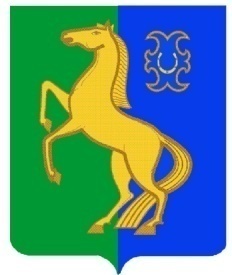      ЙƏРМƏКƏЙ районы                                             АДМИНИСТРАЦИЯ        муниципаль РАЙОНЫның                                                   сельского поселения              СПАРТАК АУЫЛ СОВЕТЫ                                                     спартакский сельсовет                                    ауыл БИЛƏмƏҺе                                                          МУНИЦИПАЛЬНОГО РАЙОНА                     ХАКИМИƏТЕ                                                                     ЕРМЕКЕЕВСКий РАЙОН452182, Спартак ауыл, Клуб урамы, 4                                                   452182, с. Спартак, ул. Клубная, 4       Тел. (34741) 2-12-71,факс 2-12-71                                                                  Тел. (34741) 2-12-71,факс 2-12-71е-mail: spartak_selsovet@maiI.ru                                              е-mail: spartak_selsovet@maiI.ru                                -       КАРАР                                          № 22                 ПОСТАНОВЛЕНИЕ  «31» июля 2018 й.                                                                 «31 »  июля      2018 г. Об утверждении перечня первичных средств пожаротушения в местах общественного пользования населенных пунктовсельского поселения Спартакский сельсовет муниципального района Ермекеевский район Республики Башкортостан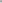 В соответствии со ст. 34 Федерального закона от «21» декабря 1994 года № 69-ФЗ «О пожарной безопасности», Правил противопожарного режима в Российской Федерации, утвержденных постановлением Правительства Российской Федерации от 25 апреля 2012 года № 390 «О противопожарном режиме», в целях обеспечения пожарной безопасности мест общественного пользования населенных пунктов сельского поселения Спартакский сельсовет муниципального района Ермекеевский район Республики Башкортостан, их тушения на первичной стадии возгорания, постановлением Главы муниципального района Ермекеевский район Республики Башкортостан от 26 июля 2018 г. № 538 «Об утверждении перечня первичных средств пожаротушения в местах общественного пользования населенных пунктов муниципального района Ермекеевский район Республики Башкортостан.ПОСТАНОВЛЯЮ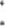 1. Утвердить прилагаемые:1.1. Перечень первичных средств тушения пожаров и противопожарного инвентаря, которые граждане обязаны иметь в помещениях и строениях, находящихся в их собственности (пользовании) (Приложение № 1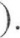 1.2. Перечень первичных средств тушения пожаров и противопожарного инвентаря, рекомендованных для оснащения территорий общего пользования населенных пунктов сельского поселения Спартакский сельсовет (Приложение № 2).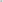 Обнародовать настоящее постановление на официальном сайте администрации сельского поселения Спартакский сельсовет муниципального района Ермекеевский район Республики Башкортостан, а также  на информационном стенде в здании администрации сельского поселения Спартакский сельсовет муниципального района Ермекеевский район Республики Башкортостан.     3. Контроль за исполнением данного постановления оставляю за собой.           Глава сельского поселения           Спартакский сельсовет:                                          Ф.Х.Гафурова Приложение № 1 к постановлению главы сельского поселения Спартакский сельсовет от 31 июля 2018 г. № 22ПЕРЕЧЕНЬпервичных средств тушения пожаров и противопожарного инвентаря, которые граждане обязаны иметь в помещениях и строениях, находящихся в их собственности (пользовании) на территории населенных пунктов сельского поселения Спартакский сельсовет муниципального района Ермекеевский район Республики БашкортостанПримечание:( * ) - устанавливается в период проживания (летнее время).В жилых домах коридорного типа устанавливается не менее двух огнетушителей на этаж.Размещение огнетушителей в коридорах, проходах не должно препятствовать безопасной эвакуации людей. Их следует располагать на видных местах вблизи от выходов помещений на высоте не более 1,5 м.Огнетушители должны всегда содержаться в исправном состоянии, периодически осматриваться и своевременно перезаряжаться.Приложение N2 к постановлению главы сельского поселения Спартакский сельсовет от 31 июля 2018 г. №22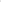 ПЕРЕЧЕНЬ первичных средств тушения пожаров и противопожарного инвентаря, которыми рекомендовано оснастить территории общего пользования населенных пунктов сельского поселения Спартакский сельсовет муниципального района Ермекеевский район Республики Башкортостанп/пНаименование зданий и помещенийЗащищаемая площадь Средства пожаротушения и противопожарного инвентаря (штук)Средства пожаротушения и противопожарного инвентаря (штук)Средства пожаротушения и противопожарного инвентаря (штук)Средства пожаротушения и противопожарного инвентаря (штук)п/пНаименование зданий и помещенийЗащищаемая площадь Порошко вый огнелуши тель(или аналогич ньтй)ящик с песком емкость0,5 куб.мбочка с водой и ведробагор, топор, лопата1Жилые дома коттеджного типа для постоянного проживанияЗдание       1-1( * )-2Дачи и иные жилые здания для сезонного проживанияЗдание      1( * )-1( * )1. 1. 1( * )     3Частные жилые дома для постоянного проживанияЗдание       1-1( * )1. 1. 14Индивидуальные гаражиГараж       1---5Многоквартирные жилые домаКвартира1---п/пНаименование первичных средств пожаротушения, немеханизированного инструмента и инвентаряНормы комплектации пожарного щита1Огнетушители (рекомендуемые):— воздушно-пенные (ОВП) вместимостью 10 л: порошковые (ОП) вместимостью, л / массой огнетушащего состава, кг: ОП- 10/9ОП-5/42122лом1ЗВедро14Багор15Асбестовое полотно, грубошерстная ткань или войлок (кошма, покрывало из негорючего материала) размером не менее х 1 м16Лопата штыковая1